Памятка ученику по профилактике конфликтов.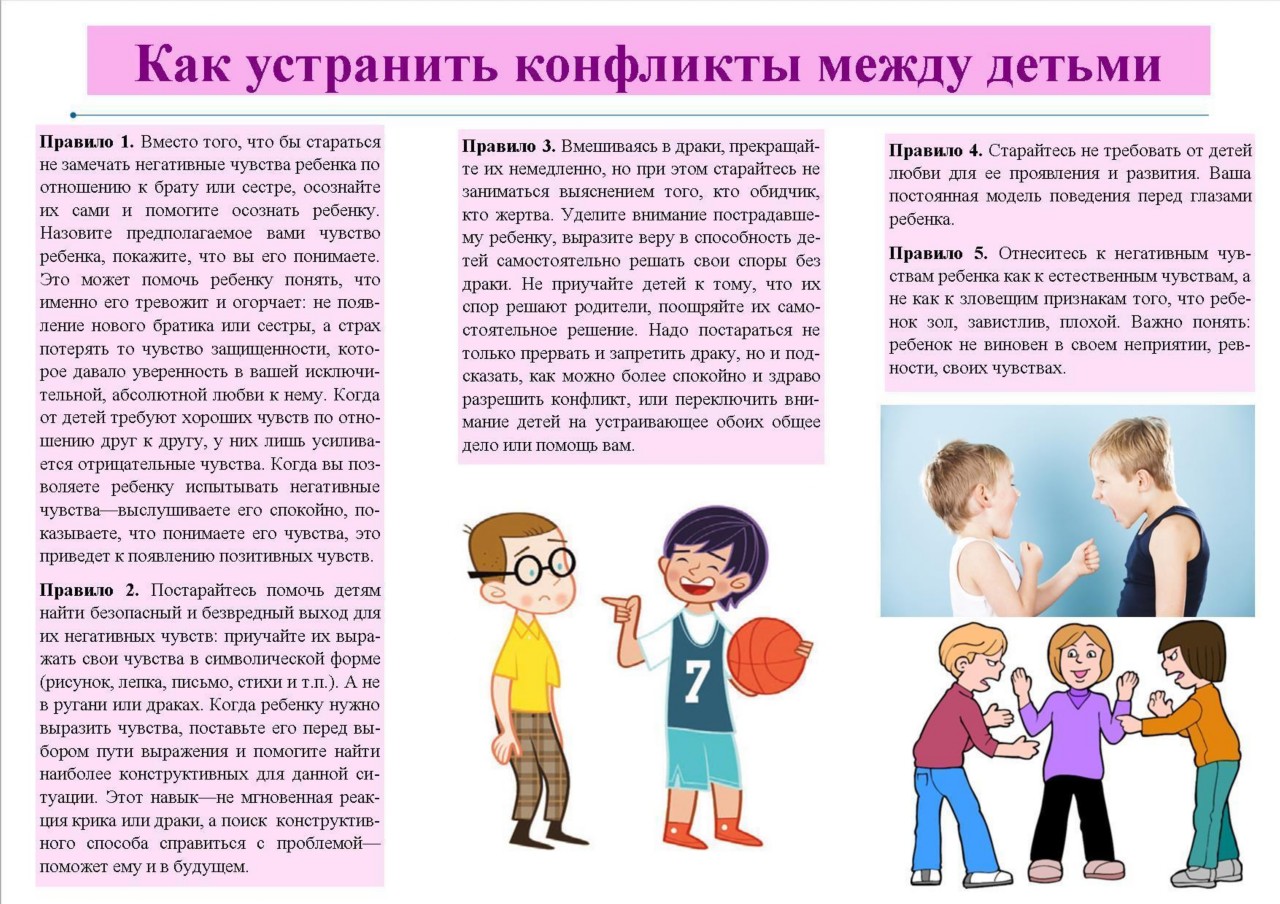 Очень важно сформировать у себя привычку терпимо и даже с интересом относиться к мнению других людей, даже тогда, когда оно противоположно вашему.Всеми силами боритесь с негативными эмоциями по отношению к другим людям, будьте доброжелательны и великодушны. Они вам отплатят тем же.Избегайте в общении крайних, жестких и категоричных оценок. Жесткость и категоричность легко провоцируют конфликтную ситуацию.Общаясь с окружающими, старайтесь видеть и опираться на положительное в них. Оценивайте людей в большей степени по тому, что они сделали, а не потому, что они не сделали.Д. Карнеги настоятельно рекомендует не критиковать других людей, дабы не провоцировать конфликты. Поэтому критика человеком воспринимается более положительно, если сначала вы его похвалили за что-либо.Желательно, чтобы твой жизненный лозунг был таким:  «Не согласен – критикуй! Критикуешь – предлагай! Предлагаешь – действуй!»Ругать, критиковать можно конкретные действия и поступки человека, но не его личность!В ходе общения желательно хотя бы изредка улыбаться собеседнику.Важнейшее правило общения – цените не только своё, но и чужое мнение, умейте слышать не только себя, но и других!Не оскорбляйте, не унижайте, не обижайте, не обманывайте, не предавайте – тогда уважение и любовь – тебе обеспечены!!!